МІНІСТЕРСТВО ОСВІТИ І НАУКИ УКРАЇНИХАРКІВСЬКИЙ НАЦІОНАЛЬНИЙ УНІВЕРСИТЕТ МІСЬКОГО ГОСПОДАРСТВА імені О. М. БЕКЕТОВАМЕТОДИЧНІ РЕКОМЕНДАЦІЇдо проведення практичних занять та організації самостійної роботиз навчальної дисципліни«АРХІТЕКТУРНЕ ПРОЄКТУВАННЯ»(для здобувачів першого (бакалаврського) рівня вищої освіти денної форми навчання зі спеціальності 191 – Архітектура та містобудування)ХарківХНУМГ ім. О. М. Бекетова2024Методичні рекомендації до проведення практичних занять та організації самостійної роботи з навчальної дисципліни «Архітектурне проєктування» (для здобувачів першого (бакалаврського) рівня вищої освіти денної форми навчання зі спеціальності 191 – Архітектура та містобудування) / Харків. нац. ун-т міськ. госп-ва ім. О. М. Бекетова ; уклад. : І. І. Крейзер, Л. О. Богданова, С.С. Броннікова, Н.В. Іванова, О.І. Гелла. – Харків : ХНУМГ ім. О. М. Бекетова, 2024. – 48 с.Укладачі: І. І. Крейзер, Л. О. Богданова, С.С. Броннікова, Н.В. Іванова, О.І. Гелла.РецензентО. В. Смірнова, кандидат архітектури, доцент, доцент кафедри архітектури будівель і споруд (Харківський національний університет міського господарства імені О. М. Бекетова)	Рекомендовано кафедрою основ архітектурного проєктування, протокол № 1 від 28 серпня 2023 р.Електронне навчальне виданняМетодичні рекомендаціїдо проведення практичних занять та організації самостійної роботиз навчальної дисципліни«АРХІТЕКТУРНЕ ПРОЄКТУВАННЯ»(для здобувачів першого (бакалаврського) рівня вищої освіти денної форми навчання зі спеціальності 191 – Архітектура та містобудування)Укладачі: КРЕЙЗЕР Ірина Ігорівна, БОГДАНОВА Лариса Олегівна, БРОННІКОВА Софія Степанівна, ІВАНОВА Ніна Василівна, ГЕЛЛА Олена Іванівна Відповідальний за випуск М. А. ЛюбченкоЗа авторською редакцієюКомп’ютерне верстання І. І. КрейзерПлан 2024, поз. Підп. до друку               . Формат 60  84/16.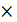 Друк на ризографі. Ум. друк. арк. 1,0.Тираж 50 пр. Зам. №Видавець і виготовлювач:Харківський національний університетміського господарства імені О. М. Бекетова,вул. Маршала Бажанова, 17, Харків, 61002.Електронна адреса: rectorat@kname.edu.uaСвідоцтво суб’єкта видавничої справи:ДК № 5328 від 11.04.2017.